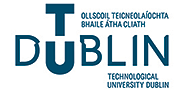 Data Protection Notice for Staff, External Examiners, External Review Panel Members, InvigilatorsThis privacy notice explains how Technological University Dublin (TU Dublin) collects, stores, uses and shares your personal data. It also explains your rights in relation to the personal data we hold. TU Dublin is the Data Controller of your personal data and is subject to the Data Protection Acts 1988 to 2018 and the General Data Protection Regulation 2016/679. For further information on the University’s Data Protection Policies and Procedures, please see our website https://www.tudublin.ie/explore/gdpr  For information on your rights as a Data Subject, please see the website of the Data Protection Commission https://www.dataprotection.ie/ During the recruitment process, throughout your employment/engagement with us, and when your employment ceases, TU Dublin collects uses and stores (i.e. processes) your personal data. This data is collected from a variety of sources, mainly from yourself, but may also come from other sources e.g. your former employer(s) or your manager.  During the course of your employment/engagement, additional information may be added to your record.The University may share information between different internal departments for operational reasons only as is necessary and proportionate for the purposes intended.What information do we collect about you?The types of personal data collected by TU Dublin include:Name, date of birth, nationality and telephone numbersAddresses (current and past)Staff ID NumberPPS NumberEmail AddressGenderNext of kin/emergency contact detailsMarital/Civil Partnership statusDetails of previous employersPrevious salaryPrevious pension detailsEducational History and QualificationsJob application detailsCitizenshipWork Permit numberFinancial information, including bank details (BIC, IBAN, Name & Address of Bank/Building Society), PRSI class, tax detailsTraining RecordsAccess Control RecordsPMDSLeave recordsDisability informationHealth information, including medical certificatesDetails of criminal convictions (incl. as provided through Garda Vetting/Criminal Conviction Declaration Form)Image in CCTV footage/photography/filming/Staff ID CardDisciplinary/grievance recordsDetails of new employer for leavers who enter another Public Service employmentCVIP address and the type of device you are using when visiting the TU Dublin website on a mobile deviceCar registration number (for travel expense claims or if you apply for a ‘Synergy’ parking permit on the Tallaght Campus)Call logs from work extension numbersSome of the information about you that the University holds, such as health/medical details, is classified as Special Category Personal Data or sensitive personal data. In addition to the normal standards of confidentiality, we also carefully control access to sensitive data within the University so that it is only available to those staff who require it to perform their duties.How do we use the information about you?The University processes your personal data for normal employment purposes. The information we hold and process is used for our management & administrative duties. We keep and use it to enable us to fulfil our obligations as an employer, and manage our relationship with you effectively, lawfully and appropriately, during the recruitment process, while you are employed by us and after your employment ends in line with our Data Retention Policy.Under data protection law, we are required to ensure that there is an appropriate Legal Basis for the processing of your personal data, and we are required to let you know what that legal basis is. The primary bases that we use are:processing that is necessary for the performance of our contract with youprocessing that is required under applicable lawprocessing is necessary for the legitimate interests of the University or a third party and does not interfere with the rights and freedoms of individualsprocessing that is necessary in the public interest andprocessing where we have your consent.Where the processing of your personal data is based on your providing consent, you have the right to withdraw consent at any time by contacting the department or service who obtained that consent, or the University’s Data Protection Office (contact details below).The purposes for which TU Dublin may process your personal information include:Staff administration, including recruitment, appointment, training, promotion, progression, disciplinary matters, health, pension purposes and other employment related mattersTo administer Trade Union subscriptionsAccounting & financial purposes, including pay, workforce planning & other strategic planning activities and to facilitate participation in schemes including Tax Incentive, Income Continuance, etc.Provision of wellbeing and support services To administer voluntary surveys of staff opinion about your experience of the UniversityTo include photos and video in print and electronic materials (e.g. prospectus, brochures, website, etc.) for promotional, press, documentation and archival purposes.Recording lectures, presentations and meetingsInternal & external auditing purposesTo meet health & safety obligations and equality of opportunity monitoring obligationsTo fulfil the functions outlined in the University’s General Assessment Regulations and Academic Handbook for Quality Enhancement For research projects (proposals, grants, budgets managed) To comply with statutory reporting requirementsTo produce reports and aggregated statistics for management and research purposes in order to plan and improve services and where legally obliged to (e.g. Gender Pay Gap Information Act 2021) To manage elections/voting for membership of University boards (electronic or manual)To maintain a proportionate CCTV system for the specific purposes outlined in the CCTV PolicyTo assist with law enforcement where required or authorised by lawTo respond to requests for information made under Data Protection legislation or Freedom of Information legislation.To manage ICT systems and password recovery.Does TU Dublin share your data with any third parties?Below are some examples of when the University will release data about you to third parties (i.e. outside TU Dublin) where we have a legitimate reason in connection with your employment/potential employment/former employment/engagement to do so or with your consent.TU Dublin may share your relevant personal data with bodies including the following:Data Processors (sub-contractors used by TU Dublin in order to carry out a function for the University, e.g. cloud services provider Microsoft, Occupational Health Service)Academic Partners Former employers for the purposes of obtaining referencesDepartment of Social ProtectionRevenue CommissionersInterview Board membersDepartment of Public Expenditure & ReformHSE Higher Education Authority (HEA)Comptroller & Auditor GeneralPension AuthorityAccounting firms for actuarial advice regarding pensionsInternal and External AuditorsResearch sponsors and funding bodiesResearch and Academic Partners Garda Vetting UnitCentral Statistics Office (CSO)Trade Unions (if applicable)Schemes including Tax Incentive, Income Continuance, etc.External Professional Bodies for validation of credentialsCCTV redaction service providersThis is not an exhaustive list and any other disclosures to third parties not listed here are made only where there is legitimate reason to do so and in accordance with the law.What are your rights under Data Protection Law?You have the following rights, subject to certain exemptions, in relation to your personal data: In order to exercise any of the above rights please contact us using the contact details set out below.Data RetentionThe University will retain your personal data in accordance with our Records Management, Retention and Destruction Policy. The policy operates on the principle that we keep personal data for no longer than is necessary for the purpose for which we collected it. It is also kept in accordance with any legal requirements that are imposed on us. This means that the retention period for your personal data varies depending on the type of personal data.Security – How we Protect your Personal DataThe University is committed to ensuring that your personal data is secure and with the Data Processors who act on our behalf.  We are continuously taking technical and organisational steps to better protect your personal data.Responsibilities of University Employees  As an employee/external examiner/panel member of the University, you have a responsibility for any personal data relating to other people that you may access while employed/engaged by the University. This responsibility is in addition to any obligations arising from professional ethics or the Code of Conduct for Staff.Staff must be fully aware of the importance of reviewing email correspondence before its issue. Staff should safeguard that the correct intended recipient and attachments have been selected prior to the issue of all email correspondence.Staff working remotely (e.g. from home or a hub) must ensure that technical and organisational measures have been implemented to ensure that personal data is kept confidential and secure.Staff who knowingly and recklessly disclose personal data to anyone who is not entitled to receive it or to seek to obtain data to which they are not entitled are in breach of Data Protection legislation and may be subject to the University’s Disciplinary Procedures.Website Privacy PolicyThe TU Dublin website privacy policy explains how data may be gathered about users of the University’s website.How TU Dublin will contact youWe may contact you by telephone, email or post. In order for us to have accurate information on record for you, it is important that you keep your contact details up to date. Please notify us if you change address or contact details.Questions & ComplaintsIf you are unhappy with the University’s handling of your personal data, or believe that the requirements of data protection legislation may not be fully complied with, you should contact the University’s Data Protection Office in the first instance.  You also have the right to submit a complaint to the Data Protection Commissioner.How to contact usData Controller:Please contact us if you have any questions about the information we hold about you or to request a copy of that information.Data Protection Officer, TU Dublin –By email: dataprotection@tudublin.ieIn writing: The Information Governance Office, TU Dublin, Blanchardstown Road North, Dublin 15, D15 YV78Tel: +353 1 220 7453 +353 1 2207225 + 353 1 220 5243Office of the Data Protection Commissioner:www.dataprotection.ieBy email: info@dataprotection.ieIn writing: Data Protection Commission, 21 Fitzwilliam Square South, Dublin 2, D02 RD28Tel: +353 57 868 4800 or +353 761 104 800RightExplanation InformationThe right to be informed about the data processing the University does.AccessThe right to receive a copy of and/or access the personal data that the University holds about you. PortabilityYou have the right to request that the University provides some elements of your personal data in a commonly used machine readable format in order to provide it to other organisations.ErasureThe right to erasure of personal data where there is no legitimate reason for the University to continue to process your personal data. RectificationThe right to request that any inaccurate or incomplete data that is held about you is corrected. Object to processingYou can object to the processing of your personal data by the University in certain circumstances, including direct marketing material.Restriction of processing concerning the data subjectYou can request the restriction of processing of personal data in specific situations where: You contest the accuracy of the personal dataYou oppose the erasure of the personal data and request restriction insteadWhere the University no longer needs the data but are required by you for the establishment, exercise or defence of legal claims. Withdraw ConsentIf you have provided consent for the processing of any of your data, you have the right (in certain circumstances) to withdraw that consent at any time which will not affect the lawfulness of the processing before your consent was withdrawn. This can be done by contacting the Department who obtained that consent or the University’s Data Protection Office (contact details below).The right to complain to the Data ProtectionCommissionerYou have the right to make a complaint in respect of our compliance with Data Protection Law to the Office of the Data Protection Commissioner.